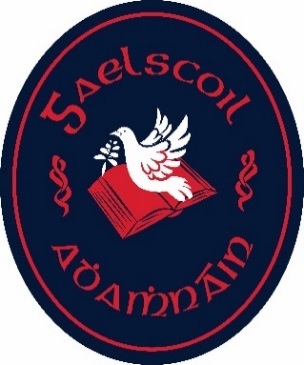 Polasaí Iontrála Ghaelscoil AdhamhnáinGleann Cearra, Leitir Ceanainn, Co Dhún na nGallUimhir rolla: 19971RPátrún na Scoile: Easpag Alan Mac Eochagáin Réamhrá Comhlíonann an Polasaí Iontrála seo ceanglais an Achta Oideachais 1998, an Achta Oideachais (Iontráil i Scoileanna) 2018 agus an Achta um Stádas Comhionann 2000.  Agus an polasaí seo á dhréachtú, chuaigh Bord Bainistíochta na scoile i gcomhairle le foireann na scoile, le pátrún na scoile agus le tuismitheoirí leanaí atá ag freastal ar an scoil.D'fhaomh an pátrún scoile an polasaí ar an 30 Aibreain 2020.  Tá sé foilsithe ar shuíomh gréasáin na scoile agus cuirfear ar fáil i gcóip chrua é ar iarratas d'aon duine a iarrann é.Tá na dátaí agus na hamlínte ábhartha do pholasaí iontrála Ghaelscoi Adhamhnáin leagtha amach san fhógra maidir le hiontráil bhliantúil na scoile a fhoilsítear go bliantúil ar shuíomh gréasáin na scoile seachtain amháin ar a laghad roimh thús an phróisis iontrála don scoilbhliain lena mbaineann.Ní mór an polasaí seo a léamh i gcomhar leis an bhfógra maidir le hIontráil Bhliantúil na scoile don scoilbhliain lena mbaineann.Foilsítear an fhoirm iarratais i gcomhair iontrála ar shuíomh gréasáin na scoile agus cuirfear cóip chrua di ar fáil d’aon duine a iarrann sin.Sa chás nach bhfuil an leagan Gaeilge agus an leagan Béarla ag teacht le chéile is ag an leagan Gaeilge a bheidh forlámhas.Spiorad sainiúil agus cuspóirí ginearálta na scoileRáiteas maidir le hIontráil Ní dhéanfaidh Gaelscoil Adhamhnáinidirdhealú maidir le dalta a ligean isteach i scoil ar bhonn aon cheann díobh seo a leanas:inscne an dalta nó an iarratasóra i leith an dalta lena mbaineann, stádas sibhialta an dalta nó an iarratasóra i leith an dalta lena mbaineann,stádas teaghlaigh an dalta nó an iarratasóra i leith an dalta lena mbaineann,gnéaschlaonadh an dalta nó an iarratasóra i leith an dalta lena mbaineann,reiligiún an dalta nó an iarratasóra i leith an dalta lena mbaineann,bunús mhíchumas an dalta nó an iarratasóra i leith an dalta lena mbaineann,cine an dalta nó an iarratasóra i leith an dalta lena mbaineann,dalta nó iarratasóir ó phobal an lucht siúil i leith an dalta lena mbaineann, nóriachtanais speisialta oideachais a bheith ag an dalta nó ag an iarratasóir i leith an dalta lena mbaineann.De réir Alt 61 (3) den Acht Oideachas 1998, forléireofar ‘foras stádais shibhialta', 'foras míchumais', 'leithcheal', 'foras stádas teaghlaigh', 'foras inscne', 'foras cine', 'foras reiligiúin', 'foras gnéaschlaonta' agus 'foras pobail Taistil' de réir alt 3 den Acht um Stádas Comhionann 2000.Is scoil í Gaelscoil Adhamhnáin a bhfuiltear mar aidhm oideachas a sholáthar I dtimpeallacht a chuireann luachanna reiligiúnacha faoi leith chun tosaigh, agus ní dheintear leithcheal nuair a ndiúltaítear dalta a iontráil de bharr nach Caitliceach Rómanach iad agus nuair atá sé cruthaithe go bhfuil géarghá leis an ndiúltú chun eiteas na scoile a chaomhnú.Na catagóirí de Riachtanais Speisialta Oideachais a ndéantar freastal orthu sa scoil/sa rang speisialtaNí scoil speisialta í Gaelscoil Adhamhnáin agus níl rang speisialta sa scoil faoi láthair.Daltaí a Ligean IsteachLigfidh an scoil seo isteach gach dalta atá ag lorg iontrála ach amháin sna cásanna a leanas –i gcás ina bhfuil ró-éileamh ar an scoil (féach alt 6 thíos le haghaidh tuilleadh sonraí)i gcás go dteipeann ar thuismitheoir dalta, nuair a éilíonn an príomhoide é de réir alt 23(4) den Acht Oideachais (Leas) 2000, a dhearbhú i scríbhinn go bhfuil cód iompair na scoile inghlactha dó nó di agus go ndéanfaidh sé nó sí gach iarracht réasúnach lena chinntiú go gcomhlíonfaidh an dalta an cód sinIs scoil í Gaelscoil Adhamhnáin a bhfuiltear mar aidhm oideachas a sholáthar i dtimpeallacht a chuireann luachanna reiligiúnacha faoi leith chun tosaigh, agus ní dhéantar leithcheal nuair a ndiúltaítear dalta a iontráil de bharr nach Caitliceach Rómanach iad agus nuair atá sé cruthaithe go bhfuil géarghá leis an ndiúltú chun eiteas na scoile a chaomhnú.Ró-iarratasSa chás go bhfuil ró-éileamh ar an scoil, déanfaidh an scoil na critéir roghnaithe a leanas a chur i bhfeidhm san ord ina bhfuil siad thíos maidir leis na hiarratais a fhaightear laistigh den amlíne chun iarratais a fháil mar atá leagtha amach i bhfógra iontrála na scoile agus na hiarratais ar chead isteach á gcinneadh aici.Tá sé de cheart ag an mBord Bainistíochta uasmhéid líon na bpáistí in aon rang ar leith agus sa scoil ina hiomláine a leagadh síos. Is é uasmhéid líon na ndaltaí a cheadófar sna ranganna scoile ná 60.I gcás ró-éilimh, is mar seo a dháilfear na háiteanna:Naíonáin ShóisireachaGlacfar le hiarratais do pháistí a bheidh 4 bliana d’aois, ar a laghad, roimh an 1ú Meán Fomhair  don bhliain iarratais. Is mar seo a chuirfear na hiarrathóirí sa dá chatagóir sin in ord.  Cuirfear na hiarrthóirí I ngach fo-chatagóir thíos in ord aoise.páistí a bhfuil / raibh deartháir nó deirfiúr sa scoil cheana féin páiste duine d’fhoireann na scoilePáistí a bheidh ceithre bliana d’aois ar a laghad, roimh an 1ú Meán Fomhair den scoilbhliain ina bhfuil áit á lorg sa scoil dóibh go bhfuil leibhéal líofachta acu atá ar leibhéal a mbeifeá ag súil leis dá mbeadh an teanga á labhairt mar ghnáthmhodh cumarsáide i suíomh neamhoideachasúil, ag tógaint san áireamh aois agus aon riachtanais speisialta oideachais atá ag an bpáiste agus go mbeadh an dóchúlacht go n-imeodh an líofacht luaite ar gcúl muna scaoilfí an páiste isteach i scoil Ghaeilge.Iarrthóirí eile a fuaireamar roimh an dáta deireannach d’iarratais de réir an Fhógra Bhliantúil a bheidh ceithre bliana d’aois ar a laghad, roimh an 1ú Meán Fomhair den scoilbhliain ina bhfuil áit á lorg sa scoil dóibh.Iarratais dhéanacha. Nóta: Sa chás gur mian le tuismitheoirí go n-áireofaí a bpáiste mar pháiste a bhfuil leibhéal líofachta sroichte aige/ aici sa Ghaeilge tabharfar cuireadh don tuismitheoir fianaise a chur ar fáil chun an líofacht sin a léiriú do ionadaithe an Bhord Bainistíochta.  Is gá an fhianaise sin a chur ar fáil leis an iarratas ach amháin i gcás fianaise a chuirfear ar fáil trí fhreastal ar chruinniú sa scoil má lorgaíonn tuismitheoirí/caomhnóirí an deis freastal ar a leithéid de chruinniú. Cuirfidh an Bord Bainistíochta cruinniú dá leithéid ar fáil ar iarratas agus de réir acmhainní agus socruithe an bhoird chuige. Muna nglactar leis an bhfianaise cuirfear an páistí i gcatagóir eile, de réir mar is cuí.  Is féidir achomharc i scríbhinn/ríomhphost a dhéanamh chuig an mBord Bainistíochta laistigh de sheachtain amháin ón gcinneadh a fháil. Is ag an mBord Bainistíochta a bheidh an cinneadh deireannach.  Má ghlactar leis an bhfianaise, ach go mbeartaíonn an tuismitheoir an páiste a chur siar go dtí Liosta Iarrthóirí na bliana ina dhiaidh sin, ní bheidh gá fianaise a chur ar fáil arís don leibhél líofachta sa Ghaeilge.Más mó líon na n-iarratas in aon chatagóir ná líon na spásanna ar fáil don chatagóir sin, cuirfear na hiarrthóirí go léir sa chatagóir sin in ord aoise.An méid nach mbreithneofar ná nach gcuirfear san áireamh De réir alt 62(7)(e) den Acht Oideachais 1998, ní dhéanfaidh an scoil aon cheann díobh seo a leanas a bhreithniú ná a chur san áireamh agus iarratais ar chead isteach á gcinneadh nó nuair a bhíonn dalta á c(h)ur ar liosta feithimh le haghaidh iontrála sa scoil.Cinntí ar iarrataisBéidh na cinntí go léir maidir le hiarratais ar iontráil chuig Gaelscoil Adhamhnáin bunaithe ar na nithe a leanas:Polasaí iontrála na scoile Fógra iontrála bliantúil na scoile (nuair is cuí);An fhaisnéis a chuir an t-iarratasóir ar fáil le agus i bhfoirm iarratais oifigiúil na scoile a fuarthas le linn na tréimhse atá sonraithe inár bhfógra iontrála bliantúil chun iarratais a fháil;Ní úsáidfear critéir roghnúcháin nach n-áirítear inár bpolasaí iontrála scoile chun cinneadh a dhéanamh maidir le hiarratas ar áit inár scoil.Cinntí a chur in iúl d'iarratasóiríCuirfear iarratasóirí ar an eolas i ríomhphost/ scríbhinn maidir le cinneadh na scoile, laistigh den amlíne atá leagtha amach san fhógra bliantúil iontrála.Mura dtairgtear áit do dhalta inár scoil, cuirfear na cúiseanna nár tairgeadh áit dó nó di ar fáil i scríbhinn don iarratasóir, lena n-áirítear, nuair is infheidhme, sonraí maidir le rangú an dalta i gcoinne na gcritéar roghnúcháin agus na sonraí faoi áit an dalta ar an liosta feithimh don scoilbhliain lena mbaineann.Cuirfear iarratasóirí ar an eolas faoin gceart chun athbhreithniú/ceart achomhairc a lorg maidir le cinneadh na scoile (féach alt 18 thíos le haghaidh tuilleadh sonraí).Glacadh le tairiscint áite ag iarratasóir – treoir don tuismitheoir/chaomhnóirAgus tairiscint iontrála á glacadh agat ó Ghaelscoil Adhamhnáin, ní mór duit an méid a leanas a léiriú: cé acu an bhfuil nó nach bhfuil glactha agat le tairiscint iontrála ar scoil nó ar scoileanna eile. Má ghlac tú le tairiscint den sórt sin, ní mór duit sonraí na tairisceana nó na dtairiscintí lena mbaineann a chur ar fáil freisin.cé acu an bhfuil iarratas déanta agat ar thairiscint iontrála ó scoil nó ó scoileanna eile nó cé acu an bhfuil tú ag feitheamh lena dheimhniú, agus má tá, ní mór duit sonraí na scoile nó na scoileanna eile lena mbaineann a sholáthar.Cúinsí nach féidir tairiscintí a dhéanamh nó ar féidir tairscint a tharraingt siar dá mbarr.Ní féidir le Gaelscoil Adhamhnáin tairiscint iontrála a dhéanamh, nó is féidir tairscint a tharraingt siar, sna cásanna a leanas:déantar amach go bhfuil an fhaisnéis atá san iarratas bréagach nó míthreorach.teipeann ar iarratasóir glacadh le tairiscint iontrála ar nó roimh an dáta atá leagtha amach i bhfógra iontrála bliantúil na scoile.má theipeann ar thuismitheoir dalta, nuair a éilíonn an príomhoide é de réir alt 23(4) den Acht Oideachais (Leas) 2000, a dhearbhú i scríbhinn go bhfuil cód iompair na scoile inghlactha dó nó di agus go ndéanfaidh sé nó sí gach iarracht réasúnach lena chinntiú go gcomhlíonfaidh an dalta an cód sin; nóteipeann ar iarratasóir riachtanais a chomhlíonadh chun 'glacadh le tairiscint' mar atá leagtha amach in alt 10 thuas.Sonraí a roinnt le scoileanna eileBa chóir d'iarratasóirí a bheith feasach go gceadaítear le hAlt 66(6) den Acht Oideachas (Iontráil Scoileanna), 2018 comhroinnt sonraí idir scoileanna d'fhonn iontráil éifeachtach daltaí a éascú. Tá ceadaithe de réir Alt 66 (6) do scoil liosta de na daltaí a sholáthar do phátrún nó do bhord bainistíochta eile:go bhfuarthas iarratas ar ligean isteach sa scoil,go ndearnadh tairiscint ar áit sa scoil, nógur glacadh le tairiscint ar áit scoile.Féadfaidh aon cheann nó gach ceann díobh seo a leanas a bheith ar an liosta:(i) an dáta a fuair an scoil iarratas ar áit scoile;(ii) an dáta a rinne an scoil tairiscint ar áit scoile;(iii) an dáta ar ghlac iarratasóir le tairiscint ar áit scoile;(iv) sonraí pearsanta dalta(í) lena n-áirítear ainm, seoladh, dáta breithe agus uimhir seirbhíse poiblí pearsanta (de réir bhrí alt 262 den Acht Comhdhlúthaithe Leasa Shóisialaigh 2005).Liosta Iarrthóirí i gcás ró-iarratais I gcás go mbeidh níos mó iarratas ar an scoilbhliain lena mbaineann ná na háiteanna atá ar fáil, tiomsófar liosta iarrthóirí de dhaltaí nár éirigh lena n-iarratas ar iontráil chuig Gaelscoil Adhamhnáin mar gheall ar ró-éileamh ar an scoil agus beidh sé bailí don scoilbhliain ina bhfuil cead isteach á lorg.Tá socrúchán ar Liosta Iarrthóirí Ghaelscoil Adhamhnáin san ord tosaíochta a shanntar d'iarratais na ndaltaí tar éis don scoil na critéir roghnúcháin a chur i bhfeidhm de réir an pholasaí iontrála seo.  Cuirfear aon iarratas a fhaightear tar éis an dáta deireannach d’iarratais ag bun an Liosta Iarrthóirí de réir an dáta a fhaightear an t-iarratas.Déanfar tairiscintí maidir le haon áiteanna ina dhiaidh sin a bheidh ar fáil don scoilbhliain agus lena linn a bhfuil cead isteach á lorg ina leith maidir leis na daltaí sin ar an liosta feithimh, de réir an oird tosaíochta ar cuireadh na daltaí ar an liosta.Iarratais DhéanachaBreithneofar agus déanfar cinneadh ar gach iarratas ar chead isteach a fhaightear tar éis an dáta deiridh mar atá leagtha amach san fhógra iontrála bliantúil de réir pholasaí iontrála ár scoile, de réir an Achta um Iontrálacha Scoile 2018 agus de réir aon rialacháin a rinneadh faoin Acht sin.  Cuirfear iarrthóirí déanacha ar an eolas faoin gcinneadh maidir lena n-iarratas laistigh de thrí seachtaine ó dháta an iarratais.  Tairsceofar áiteanna d’iarrthóirí déanacha má tá spásanna ar fáil.  Muna bhfuil spásanna ar fáil cuirfear na hainmneacha ar an Liosta Iarrthóirí mar atá leagtha amach i Mír 13.Nósanna imeachta maidir le daltaí a ligean isteach i mblianta eile agus le linn na scoilbhlianaDearbhú maidir le gan táillí a ghearradhNí ghearrfaidh bord Ghaelscoil Adhamhnáin ná aon duine a ghníomhaíonn thar a ceann táillí ar íocaíocht nó ní lorgeoidh sé nó sí íocaíocht ná ranníocaíocht (cibé slí a dtuairiscítear) mar choinníoll de -iarratas ar dhalta a ligean isteach sa scoil, nóiontráil nó clárú leanúnach dalta sa scoil.Socruithe maidir le daltaí nach bhfreastalaíonn ar theagasc reiligiúnachSeo a leanas socruithe na scoile do dhaltaí, sa chás gur iarr na tuismitheoirí, a d'iarr go bhfreastalódh an dalta ar an scoil gan freastal ar theagasc reiligiúnach sa scoil. Ní bheidh laghdú ar lá scoile na ndaltaí sin mar thoradh ar na socruithe seo.Ba cheart iarratas a chur in scríbhinn chuig Príomhoide na scoile. Socrófar cruinniú leis na tuismitheoirí chun labhairt faoi conas gur féidir leis an scoil agus na tuismitheoirí teacht ar réiteach sásúil.  Roimh ócáidí reiligiúnacha, rachaidh an scoil i dteangmháil leis na tuismitheoirí chun cinntiú an mbeidh an páiste páirteach san ocáid faoi leith. Cuirfear ceachtanna eile ar fail don pháiste a fhad is atá an ócáid á reachtáil.An ceart chun athbreithnithe/achomhairc Athbhreithniú ar chinntí an Bhord BainistíochtaFéadfaidh tuismitheoir mac léinn iarraidh ar an mbord athbhreithniú a dhéanamh ar an gcinneadh áit sa scoil a dhiúltú. Ní mór iarratais den gcineál sin a dhéanamh de réir Alt 29C den Acht Oideachais 1998.    Tá an t-amlíne ina gcaithfear athbhreithniú den gcineál sin a iarraidh agus na ceanglais eile a bhaineann maidir le hathbhreithnithe den gcineál sin leagtha amach sna nósanna imeachta arna gcinneadh ag an Aire faoi alt 29B den Acht Oideachais 1998 atá foilsithe ar shuíomh gréasáin na Roinne Oideachais agus Scileanna.Déanfaidh an Bord athbhreithnithe den gcineál sin de réir na nósanna imeachta a rialaítear faoi Alt 29B i gcomhair le Alt 29C den Acht Oideachais 1998.Tabhair faoi deara:  Sa chás gur diúltaíodh áit d'iarratasóir mar gheall ar ró-éileamh ar áiteanna sa scoil, ní mór don iarratasóir iarraidh ar an mbord bainistíochta athbhreithniú ar an gcinneadh sin a dhéanamh roimh achomharc a dhéanamh faoi alt 29 den Acht Oideachais 1998.Sa chás gur diúltaíodh áit d'iarratasóir mar gheall ar chúis seachas ró-éileamh ar áiteanna sa scoil, féadfaidh an t-iarratasóir iarraidh ar an mbord bainistíochta athbhreithniú ar an gcinneadh sin a dhéanamh roimh achomharc a dhéanamh faoi alt 29 den Acht Oideachais 1998.Ceart achomhaircFaoi Alt 29 den Acht Oideachais 1998, féadfaidh tuismitheoir mac léinn achomharc a dhéanamh ar chinneadh na scoile seo áit sa scoil a dhiúltú.  Is féidir achomharc a dhéanamh faoi Alt 29 (1)(c)(i) den Acht Oideachais 1998 sa chás gur diúltaíodh áit d'iarratasóir mar gheall ar ró-éileamh ar áiteanna sa scoil.Is féidir achomharc a dhéanamh faoi Alt 29 (1)(c)(i) den Acht Oideachais 1998 sa chás gur diúltaíodh áit d'iarratasóir mar gheall ar chúis seachas ró-éileamh ar áiteanna sa scoil.Sa chás gur diúltaíodh áit d'iarratasóir mar gheall ar ró-éileamh ar áiteanna sa scoil, ní mór don iarratasóir iarraidh ar an mbord bainistíochta athbhreithniú ar an gcinneadh sin a dhéanamh roimh achomharc a dhéanamh faoi alt 29 den Acht Oideachais 1998. (féach Athbhreithniú ar chinntí an Bhord Bainistíochta)Sa chás gur diúltaíodh áit d'iarratasóir mar gheall ar chás seachas ró-éileamh ar áiteanna sa scoil, féadfaidh an t-iarratasóir iarraidh ar an mbord bainistíochta athbhreithniú ar an gcinneadh sin a dhéanamh roimh achomharc a dhéanamh faoi alt 29 den Acht Oideachais 1998. (féach Athbhreithniú ar chinntí an Bhord Bainistíochta)Déanfar achomhairc faoi Alt 29 den Acht Oideachais 1998 a mheas agus a chinneadh ag coiste neamhspleách achomhairc arna cheapadh ag an AIre Oideachais agus Scileanna.    Tá an t-amlíne ina gcaithfear achomharc den gcineál sin a iarraidh agus na ceanglais eile a bhaineann maidir le hachomhairc den gcineál sin leagtha amach sna nósanna imeachta arna gcinneadh ag an Aire faoi alt 29B den Acht Oideachais 1998 atá foilsithe ar shuíomh gréasáin na Roinne Oideachais agus Scileanna.English-language version *The English-language version below is a translation of the Irish-language version. The Irish-language version holds precedence for the purpose of interpretation. Enrolment Policy for Gaelscoil Adhamhnáin (revised Nov 2020)Gleann Cearra, Leitir Ceanainn, Co Dhun na nGallRoll number: 19971RSchool Patron: Easpag Alan Mac EochagáinIntroductionThis Admission Policy complies with the requirements of the Education Act 1998, the Education (Admission to Schools) Act 2018 and the Equal Status Act 2000. In drafting this policy, the board of management of the school has consulted with school staff, the school patron and with parents of children attending the school.The policy was approved by the school patron on 29/04/2020  It is published on the school’s website and will be made available in hardcopy, on request, to any person who requests it.The relevant dates and timelines for Gaelscoil Adhamhnáin admission process are set out in the school’s annual admission notice which is published annually on the school’s website at least one week before the commencement of the admission process for the school year concerned.This policy must be read in conjunction with the annual admission notice for the school year concerned.The application form for admission is published on the school’s website and will be made available in hardcopy on request to any person who requests it.Characteristic spirit and general objectives of the schoolGaelscoil Adhamhnáin is an All-Irish Catholic co-educational primary school with a Catholic ethos under the patronage of the Bishop of Raphoe.“Catholic Ethos” in the context of a Catholic primary school means the ethos and characteristic spirit of the Roman Catholic Church, which aims at promoting:1. the full and harmonious development of all aspects of the person of the pupil, including the intellectual, physical, cultural, moral and spiritual aspects; and2. a living relationship with God and with other people; and3. a philosophy of life inspired by belief in God and in the life, death and resurrection of Jesus; and4. the formation of the pupils in the Catholic faithThe school provides religious education for the pupils in accordance with the  doctrines, practices and traditions of the Roman Catholic Church, and/or such ethos and/or characteristic spirit as may be determined or interpreted from time to time by the Irish Episcopal Conference.In accordance with S.15 (2) (b) of the Education Act, 1998 the Board of Management of Gaelscoil Adhamhnáin shall uphold, and be accountable to the patron for so upholding, the characteristic spirit of the school as determined by the cultural, educational, moral, religious, social, linguistic and spiritual values and traditions which inform and are characteristic of the objectives and conduct of the school. It is our Mission here in Gaelscoil Adhamhnáin to provide an excellent all-Irish Catholic education for the pupils as a co-educational primary school.We will do this by:Treating the school community justly in a friendly, equitable and fair manner.By emphasizing the development of the school community intellectually, emotionally, physically, spiritually, aesthetically and socially as citizens of Ireland and the world.By encouraging respect for ourselves and for others, for our Gaelic/Irish heritage and for other cultures.Emphasizing the safety and happiness of our pupils.Preparing our pupils for post-primary education and for their future lives.The school was founded in 1991 with the following language aims:To provide a primary school education for pupils for whom Irish is the spoken language at home;To provide a primary school education through the medium of Irish for all pupils irrespective of the main language spoken at home and to foster fluency in them in the Irish language;(c) To provide an environment where the desire to learn the Irish language can be fostered among pupils and parents alike.We believe this Statement is true to the vision of the founding committee of Gaelscoil AdhamhnáinAdmission Statement Gaelscoil Adhamhnáin will not discriminate in its admission of a student to the school on any of the following:the gender ground of the student or the applicant in respect of the student concerned,the civil status ground of the student or the applicant in respect of the student concerned,the family status ground of the student or the applicant in respect of the student concerned,the sexual orientation ground of the student or the applicant in respect of the student concerned,the religion ground of the student or the applicant in respect of the student concerned,the disability ground of the student or the applicant in respect of the student concerned,the ground of race of the student or the applicant in respect of the student concerned,the Traveller community ground of the student or the applicant in respect of the student concerned,the ground that the student or the applicant in respect of the student concerned has special         educational needsAs per section 61 (3) of the Education Act 1998, ‘civil status ground’, ‘disability ground’, ‘discriminate’, ‘family status ground’, ‘gender ground’, ‘ground of race’, ‘religion ground’,  ‘sexual orientation ground’ and ‘Traveller community ground’ shall be construed in accordance with section 3 of the Equal Status Act 2000.Gaelscoil Adhamhnáin is a school whose objective is to provide education in an environment which promotes certain religious values and does not discriminate where it refuses to admit as a student a person who is not Roman Catholicand it is proved that the refusal is essential to maintain the ethos of the school.Categories of Special Educational Needs catered for in the school/special classGaelscoil Adhamhnáin is not a special school, and has no special classes at presentAdmission of StudentsThis school shall admit each student seeking admission except where –the school is oversubscribed (please see section 6 below for further details)a parent of a student, when required by the principal in accordance with section 23(4) of the Education (Welfare) Act 2000, fails to confirm in writing that the code of behaviour of the school is acceptable to him or her and that he or she shall make all reasonable efforts to ensure compliance with such code by the studentGaelscoil Adhamhnáin is a Roman Catholic school and may refuse to admit as a student a person who is not of Roman Catholic faith where it is proved that the refusal is essential to maintain the ethos of the school.Oversubscription In the event that the school is oversubscribed, the school will, when deciding on applications for admission, apply the following selection criteria in the order listed below to those applications that are received within the timeline for receipt of applications as set out in the school’s annual admission notice: In the event that there are two or more students tied for a place or places in any of the selection criteria categories above (the number of applicants exceeds the number of remaining places), the applicants will be placed in order of age.What will not be considered or taken into accountIn accordance with section 62(7) (e) of the Education Act, the school will not consider or take into account any of the following in deciding on applications for admission or when placing a student on a waiting list for admission to the school:Decisions on applications All decisions on applications for admission to Gaelscoil Adhamhnáin will be based on the following:Our school’s admission policyThe school’s annual admission notice (where applicable)The information provided by the applicant in the school’s official application form received during the period specified in our annual admission notice for receiving applicationsSelection criteria that are not included in our school admission policy will not be used to make a decision on an application for a place in our school.Notifying applicants of decisionsApplicants will be informed in writing as to the decision of the school, within the timeline outlined in the annual admissions notice. If a student is not offered a place in our school, the reasons why they were not offered a place will be communicated in writing to the applicant, including, where applicable, details of the student’s ranking against the selection criteria and details of the student’s place on the waiting list for the school year concerned.  Applicants will be informed of the right to seek a review/right of appeal of the school’s decision (see section 18 below for further details). Acceptance of an offer of a place by an applicantIn accepting an offer of admission from Gaelscoil Adhamhnáin, you must indicate:whether or not you have accepted an offer of admission for another school or schools. If you have accepted such an offer, you must also provide details of the offer or offers concerned andwhether or not you have applied for and awaiting confirmation of an offer of admission from another school or schools, and if so, you must provide details of the other school or schools concerned.Circumstances in which offers may not be made or may be withdrawnAn offer of admission may not be made or may be withdrawn by Gaelscoil Adhamhnáin where:it is established that information contained in the application is false or misleading.an applicant fails to confirm acceptance of an offer of admission on or before the date set out in the annual admission notice of the school.the parent of a student, when required by the principal in accordance with section 23(4) of the Education (Welfare) Act 2000, fails to confirm in writing that the code of behaviour of the school is acceptable to him or her and that he or she shall make all reasonable efforts to ensure compliance with such code by the student; oran applicant has failed to comply with the requirements of ‘acceptance of an offer’ as set out in section 10 above.Sharing of Data with other schoolsApplicants should be aware that section 66(6) of the Education (Admission to Schools) Act 2018 allows for the sharing of certain information between schools in order to facilitate the efficient admission of students. Section 66(6) allows a school to provide a patron or another board of management with a list of the students in relation to whom:an application for admission to the school has been received,an offer of admission to the school has been made, oran offer of admission to the school has been accepted.The list may include any or all of the following:the date on which an application for admission was received by the school;the date on which an offer of admission was made by the school;the date on which an offer of admission was accepted by an applicant;a student’s personal details including his or her name, address, date of birth and personal public service number (within the meaning of section 262 of the Social Welfare Consolidation Act 2005).Applicant list in the event of oversubscriptionIn the event of there being more applications to the school year concerned than places available, a list of students whose applications for admission to Gaelscoil Adhamhnáin were unsuccessful due to the school being oversubscribed will be compiled and will remain valid for the school year in which admission is being sought.Placement on the list of applicants of Gaelscoil Adhamhnáin is in the order of priority assigned to the students’ applications after the school has applied the selection criteria in accordance with this admission policy.  Applicants whose applications are received after the closing date, outlined in the Annual Admission Notice, will be placed at the end of the list of applicants in order of the date of receipt of the application. Offers of any subsequent places that become available for and during the school year in relation to which admission is being sought will be made to those students on the list of applicants, in accordance with the order of priority in relation to which the students have been placed on the list.Late ApplicationsAll applications for admission received after the closing date as outlined in the annual admission notice will be considered and decided upon in accordance with our school’s admissions policy, the Education Admissions to School Act 2018 and any regulations made under that Act. Late applicants will be notified of the decision in respect of their application no later than three weeks after the date on which the school received the application.  Late applicants will be offered a place if there is place available.  In the event that there is no place available, the name of the applicant will be added to the waiting list as set out in Section 13.Procedures for admission of students to other years and during the school yearDeclaration in relation to the non-charging of feesThe Board of Gaelscoil Adhamhnáin or any persons acting on its behalf will not charge fees for or seek payment or contributions (howsoever described) as a condition of:an application for admission of a student to the school, orthe admission or continued enrolment of a student in the school.Arrangements regarding students not attending religious instruction Reviews/appealsReview of decisions by the Board of ManagementThe parent of the student, or in the case of a student who has reached the age of 18 years, the student, may request the board to review a decision to refuse admission. Such requests must be made in accordance with Section 29C of the Education Act 1998.    The timeline within which such a review must be requested and the other requirements applicable to such reviews are set out in the procedures determined by the Minister under section 29B of the Education Act 1998 which are published on the website of the Department of Education and Skills.The board will conduct such reviews in accordance with the requirements of the procedures determined under Section 29B and with section 29C of the Education Act 1998.Note:  Where an applicant has been refused admission due to the school being oversubscribed, the applicant must request a review of that decision by the board of management prior to making an appeal under section 29 of the Education Act 1998.Where an applicant has been refused admission due to a reason other than the school being oversubscribed, the applicant may request a review of that decision by the board of management prior to making an appeal under section 29 of the Education Act 1998.   Right of appealUnder Section 29 of the Education Act 1998, the parent of the student, or in the case of a student who has reached the age of 18 years, the student, may appeal a decision of this school to refuse admission.  An appeal may be made under Section 29 (1) (c) (i) of the Education Act 1998 where the refusal to admit was due to the school being oversubscribed.An appeal may be made under Section 29 (1) (c) (ii) of the Education Act 1998 where the refusal to admit was due a reason other than the school being oversubscribed.Where an applicant has been refused admission due to the school being oversubscribed, the applicant must request a review of that decision by the board of management prior to making an appeal under section 29 of the Education Act 1998. (see Review of decisions by the Board of Management)Where an applicant has been refused admission due to a reason other than the school being oversubscribed, the applicant may request a review of that decision by the board of management prior to making an appeal under section 29 of the Education Act 1998. (see Review of decisions by the Board of Management)Appeals under Section 29 of the Education Act 1998 will be considered and determined by an independent appeals committee appointed by the Minister for Education and Skills.    The timeline within which such an appeal must be made and the other requirements applicable to such appeals are set out in the procedures determined by the Minister under section 29B of the Education Act 1998 which are published on the website of the Department of Education and Skills.Bunscoil náisiúnta lán-Ghaelach chomhoideachais le héiteas Caitliceach faoi phátrúnacht Easpag Ráth Bhóith is ea Gaelscoil Adhamhnáin.Ciallaíonn ‘éiteas Caitliceach’ éiteas agus spiorad sainiúil an Eaglais Chaitlicigh Rómhánaigh, a chuireann chun cinnforbairt iomlán na ndaltaí - idir intleachtúil, mhothálach, fhisiciúil, spioradálta, aeistéitiúil agus shóisialta gaol beo le Dia agus le daoine eilefealsúnacht saoil buaithe ar chreideamh i nDia agus saol, bás agus aiséirí Íosa; agusoiliúint na ndaltaí sa chreideamh CaitliceachCuirimid oideachas reiligiúnda ar fáil do na daltaí de réir dhúnghaoisí , chleachtais agus thraidisiúin na hEaglaise Caitlicí Rómhánaí agus/ nó de réir mar a leagann Comhdháil Easpag na hÉireann amach.De réir S.15 (2) (b) den Acht Oideachais 1998, seasfaidh Bord Bainistíochta na scoile le, agus beidh sé freagrach don phátrún as, spiorad sainiúil na scoile de réir na luachanna cultúrtha, oideachasúla, mórálta, reiligiúnda , sóisialta, teangúla agus spioradálta a threoraíonn chuspóirí agus reachtáil na scoile.Is é ár nDúnghaois i nGaelscoil Adhamhnáin ná sár-oideachas lán-Ghaelach Caitliceach a chur ar fáil do dhaltaí na scoile mar bhunscoil chomhoideachais.Cuirimid ár nDúnghaois i bhfeidhm trí:Chothrom na Féinne a thabhairt do Phobal na Scoile ar bhealach cairdiúil, cothrom, réasúntabhéim a chur ar fhorbairt Phobal na Scoile mar shaoránaigh d’Éirinn agus den domhan mheas orainn féin agus ar dhaoine eile agus ar ár gcultúr Gaelach agus ar chultúir eile a chothú.bhéim a chur ar shábháltacht agus ar shástacht dhaltaína daltaí a ullmhú don oideachas iarbhunscoile agus don saol amach rompuBunaíodh an scoil sa bhliain 1991 leis na haidhmeanna seo a leanas: Bunoideachas trí mheán na Gaeilge a chur ar fáil do dhaltaí as teaghlaigh gurb í an Ghaeilge an ghnáth-theanga iontu; Bunoideachas trí mheán na Gaeilge a chur ar fáil do dhaltaí eile agus a chur ar a gcumas bheith ina gcainteoirí líofa Gaeilge; Timpeallacht Ghaelach a chur ar fáil agus dúil sa Ghaeilge agus i saíocht na Gaeilge a chothú i measc na ndaltaí agus na dtuismitheoirí.   Is príomhchuspóir de chuid na scoile í an teanga a chothú.  Creidimid go bhfuil na haidhmeanna agus an dúnghaois seo ag teacht le fís an Choiste Bunaithe.freastal roimh ré ag dalta ar réamhscoil nó ar sheirbhís réamhscoile, lena n-áirítear naíonraí, íocaíocht táillí nó ranníocaíochtaí (cibé slí a dtuairiscítear é) leis an scoil;cumas, scileanna nó inniúlacht acadúil an dalta seachas iontráil chuig Gaelscoil de réir fhorálacha alt 62(9) den Achtgairm, stádas airgeadais, cumas acadúil, scileanna nó inniúlacht tuismitheoirí dalta;ceanglas go bhfreastalóidh dalta, nó a t(h)uismitheoirí ar agallamh, lá oscailte nó cruinniú eile mar choinníoll iontrála;ceangal dalta leis an scoil de bharr duine dá t(h)eaghlach ag freastal ar an scoil nó a bhí ag freastal ar an scoil roimhe sin;seachas, i gcás siblingí dalta a fhreastalaíonn ar an scoil nó a d'fhreastail ar an scoil de réir mar atá leagtha amach thuas in Aonad 6an dáta agus an t-am ar ghlac an scoil le hiarratas iontrála.Tá sé sin faoi réir an iarratais a bheith faighte ag am ar bith le linn na tréimhse a shonraítear chun iarratais a fháil mar atá leagtha amach i bhfógra iontrála bliantúil na scoile don scoilbhliain lena mbaineann.Tá sé sin faoi réir freisin ag an scoil tairiscintí a dhéanamh bunaithe ar liostaí feithimh reatha (suas go dtí an 31ú Eanáir 2025 amháin).Seo a leanas nósanna imeachta na scoile maidir le daltaí a ligean isteach nach bhfuil glactha isteach sa scoil cheana féin chuig ranganna nó blianta seachas grúpa iontrála na scoile:Clárúcháin sna Naíonáin Shinsearacha Má bhíonn folúnta(i)s sna Naíonáin Shinsearacha agus níos mó iarratas ar áiteanna ná mar atá folúntas déanfar na háiteanna sin a dháileadh de réir na gcritéar do na Naíonáin Shóisireacha.Clárúchán i Ranganna seachas na Naíonáin Shóisearacha agus ShinsireachaGlacfar le páistí i ranganna Rang 1 – Rang 6 má tá spás sa rang, agus má shíleann an Príomhoide/Bord Bainistíochta cumas Gaeilge an pháiste a bheith ar leibhéal a ligfeadh don pháiste feidhmiú agus foghlaim sa rang agus nach mbeadh ar dhaltaí eile iompú ar theanga eile chun cumarsáid a dhéanamh.  Is faoin tuismitheoir a bheidh sé fianaise chuige seo a chur os comhair an Bhord Bainistíochta leis an iarratas.  Is gá do thuismitheoirí/caomhnóirí ar mian leo iarratas a dhéanamh ar áit in aon rang seachas Naíonáin Shóisearacha litir iarratais chuige sin a scríobh chuig Cathaoirleach an Bhoird Bainistíochta. Is é an Bord Bainistíochta a dhéanfaidh an cinneadh faoi pháistí a ghlacadh in aon rang eile.Cuirfear scéala chuig tuismitheoirí laistigh de 21 lá le cinneadh an Bhoird maidir le iarratais iontrálaSelection CriteriaThe Board of Management may set down the number of pupils on any class and in the school in total.  The maximum number of students at any class level will be 60.In case of excess demand, this is how places will be allocated:Junior InfantsApplicants for Junior Infants must be due to be 4 years of age before 1st September for the year for which they are applying.  Applications received before 1/2/20 for the years 2021, 2022, 2023, 2024, 2025 will be dealt with under the Enrolment Policy in force at that time. If there are more applicants that there are places available, places will be allocated as follows:A sibling of a pupil who is attending the school or of a pastpupil who attended the school Chidren of school staffChildren who will be 4 years of age before 1st September in the year for which they are applying for a place who have attained a level of fluency in the Irish language indicative of what would be expected of a student who uses the Irish language as a normal means of communication in a non-educational environment, taking into account the age and any special educational needs of the student concerned and that the said fluency would be likely to regress were the student not admitted to an Irish language school. Other applicants whose applications were received in the timeframe outlined in our Annual Admissions notice who will be 4 years of age before 1st September in the year for which they are applying for a place.Applications received outside the timeframe outlined in our Annual Statement.Note: Where parents wish their child to be considered under the ‘level of fluency in the Irish language’ provision above, that parent is invited to provide evidence to prove/ display the fluency to the Board of Management’s representatives. This evidence must be provided with the application, except when evidence is provided as a result of attendance at a meeting in the school where parents/guardians request the opportunity for such a meeting. The Board of Management will facilitate such a meeting on request, within available resources and in accordance with the Board’s arrangements for such meetings. If the evidence provided is not deemed sufficient, the applicant will be placed in another category according to the Enrolment Policy.  An appeal may be made by email to the Board of Management within three working days/ a week of receiving the decision.    The Board will nominate two different representatives to review the evidence of fluency provided.  New evidence of fluency will not be accepted.  The Board of Management’s decision will be final.a student’s prior attendance at a pre-school or pre-school service, including naíonraí, the payment of fees or contributions (howsoever described) to the school; a student’s academic ability, skills or aptitude other than in accordance with the provisions of section 62(9) of the act which covers admission to a gaelscoilthe occupation, financial status, academic ability, skills or aptitude of a student’s parents;a requirement that a student, or his or her parents, attend an interview, open day or other meeting as a condition of admission; a student’s connection to the school by virtue of a member of his or her family attending or having previously attended the school other than,in the case of siblings of a student attending or having attended the school for a minimum of two years.the date and time on which an application for admission was received by the school, This is subject to the application being received at any time during the period specified for receiving applications set out in the annual admission notice of the school for the school year concerned.This is also subject to the school making offers based on existing waiting lists (up until 31st January 2025 only). The following are the school’s procedures regarding the enrolment of pupils into classes or years other than junior infant classes.Applications for Senior Infant ClassesIf there are spaces available in the Senior Infant class but the number of applications exceed the number of spaces available, school places will be offered in line with the criteria for Junior Infant classes. Applications for classes other than infantsNewly registered children may be accepted in classes Rang 1- Rang 6 if there are spaces available in the class and if, in the opinion of the Board of Management, the child’s fluency in Irish is sufficient enough to allow her/him take part in the class and to not require other pupils to communicate in a language other than Irish with him/her. It is the responsibility of the parent to include evidence of same to the Board of Management in the application. Applications for places in classes other than Naíonáin Shóisireach must be submitted in writing to An Cathaoirleach.  The decision to accept a child in any other class other than Junior Infants is made by the Board of Management and their decision is binding.Applications for school places received during the year for coming September are dealt with at the first meeting of the Board of Management.  If there are spaces available in any class but the number of applications exceed the number of spaces available, school places will be offered in line with the criteria for Junior Infant classes. Evidence of a satisfactory level of Irish must be provided before an offer can be made. If the Board deems the evidence as insufficient, the space will be offered to the next applicant. At the Board of Management meeting in May, applications received for the coming school year will be assessed. Any subsequent applications for the coming school year will be dealt with at another Board of Management meeting held before the summer break. The Board of Management will delegate responsibility to the Principal or to other relevant parties to deal with applications in accordance with school policy in the period between the last Board meeting of the school year and the first meeting of the new school year. The following are the school’s arrangements for students, where the parents have requested that the student attend the school without attending religious instruction. These arrangements will not result in a reduction in the school day of such students:A written request should be made to the Principal of the school. A meeting will then be arranged with the parent(s) to discuss how the request may be accommodated by the school.Prior to religious occasions parents/guardians will be contacted to ascertain if or not they wish their child to attend the religious events arising from an existing list of pupils in this regard. Alternative classes will be offered for these pupils by a teacher.